Parent Consent Forms: 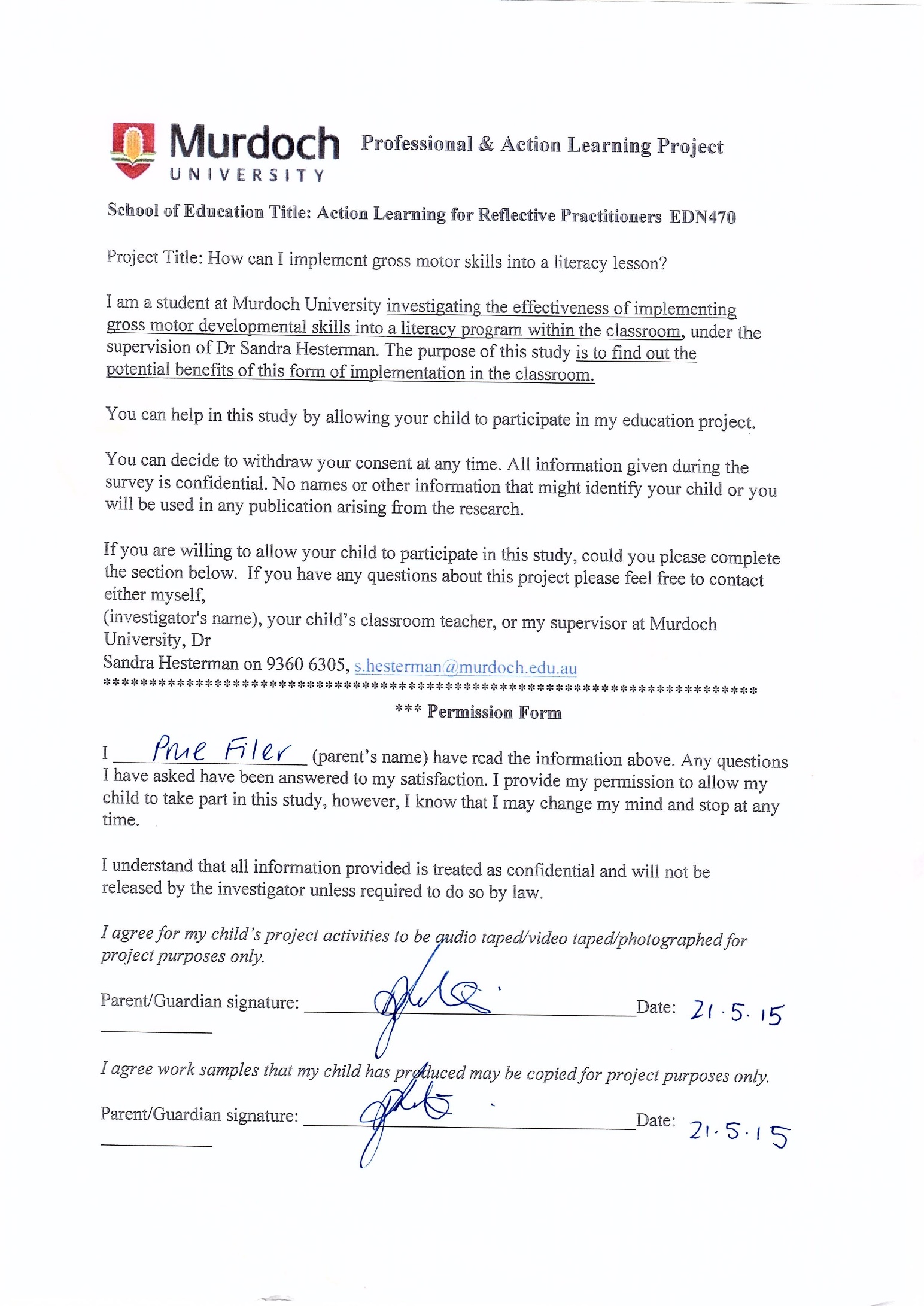 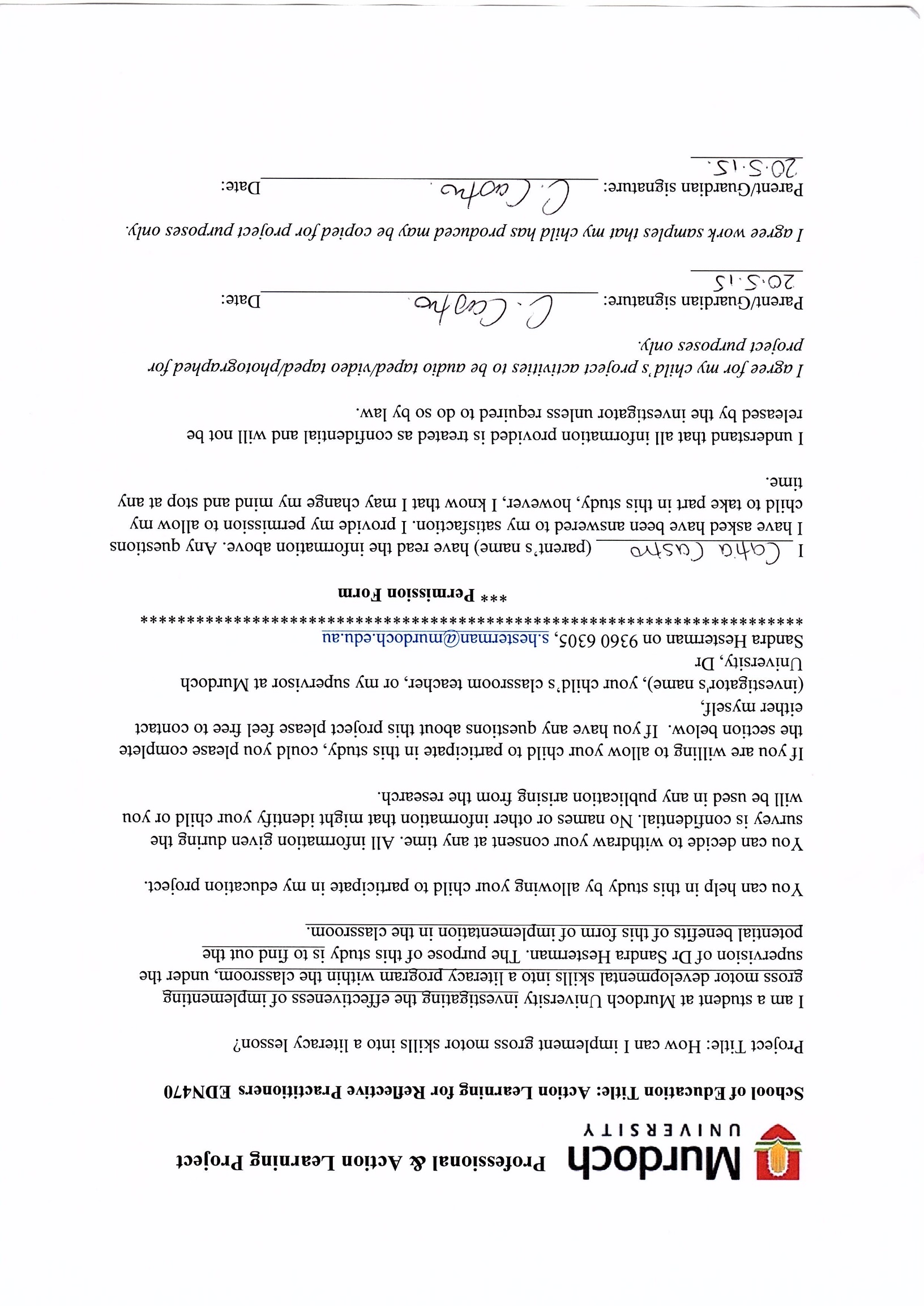 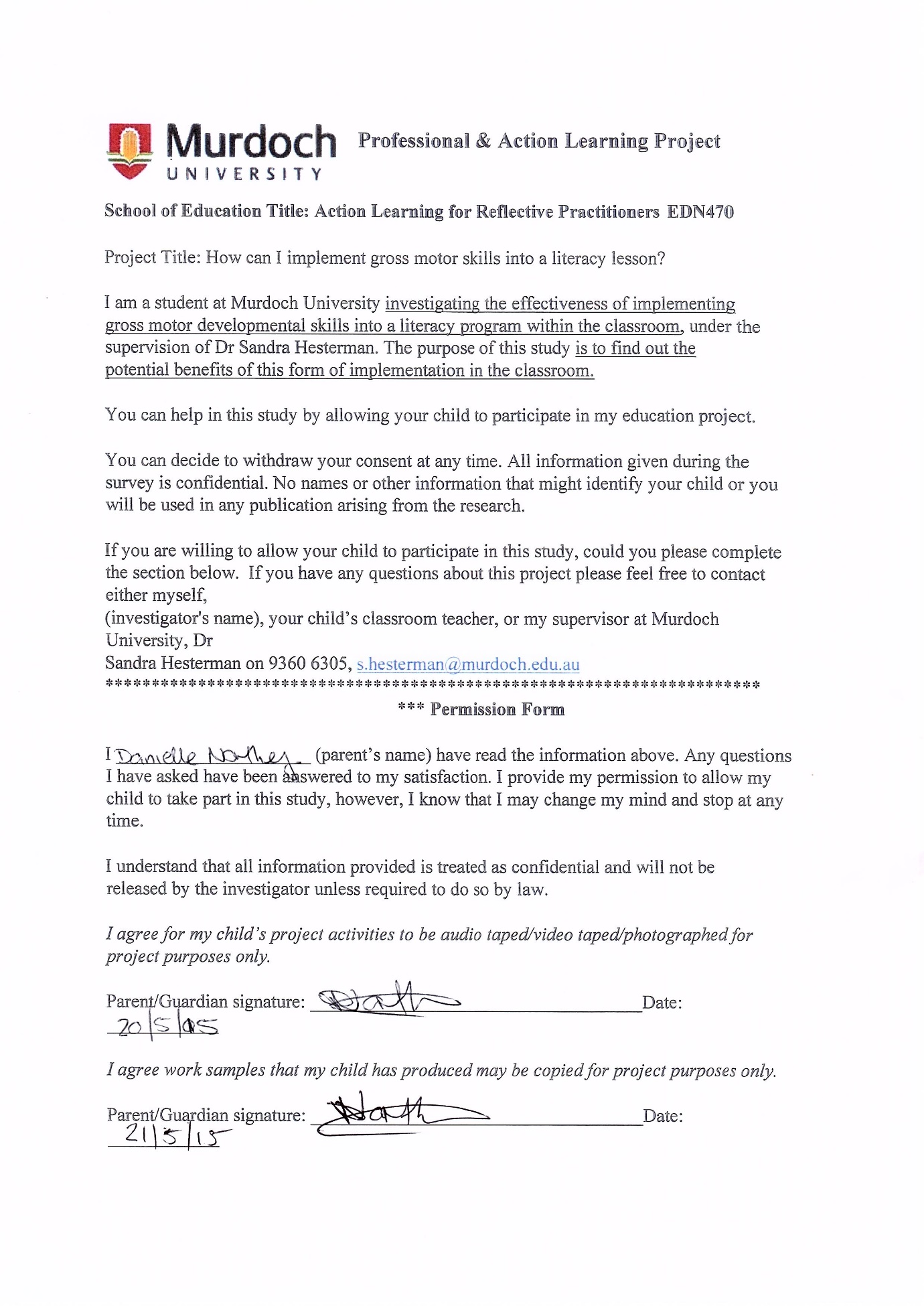 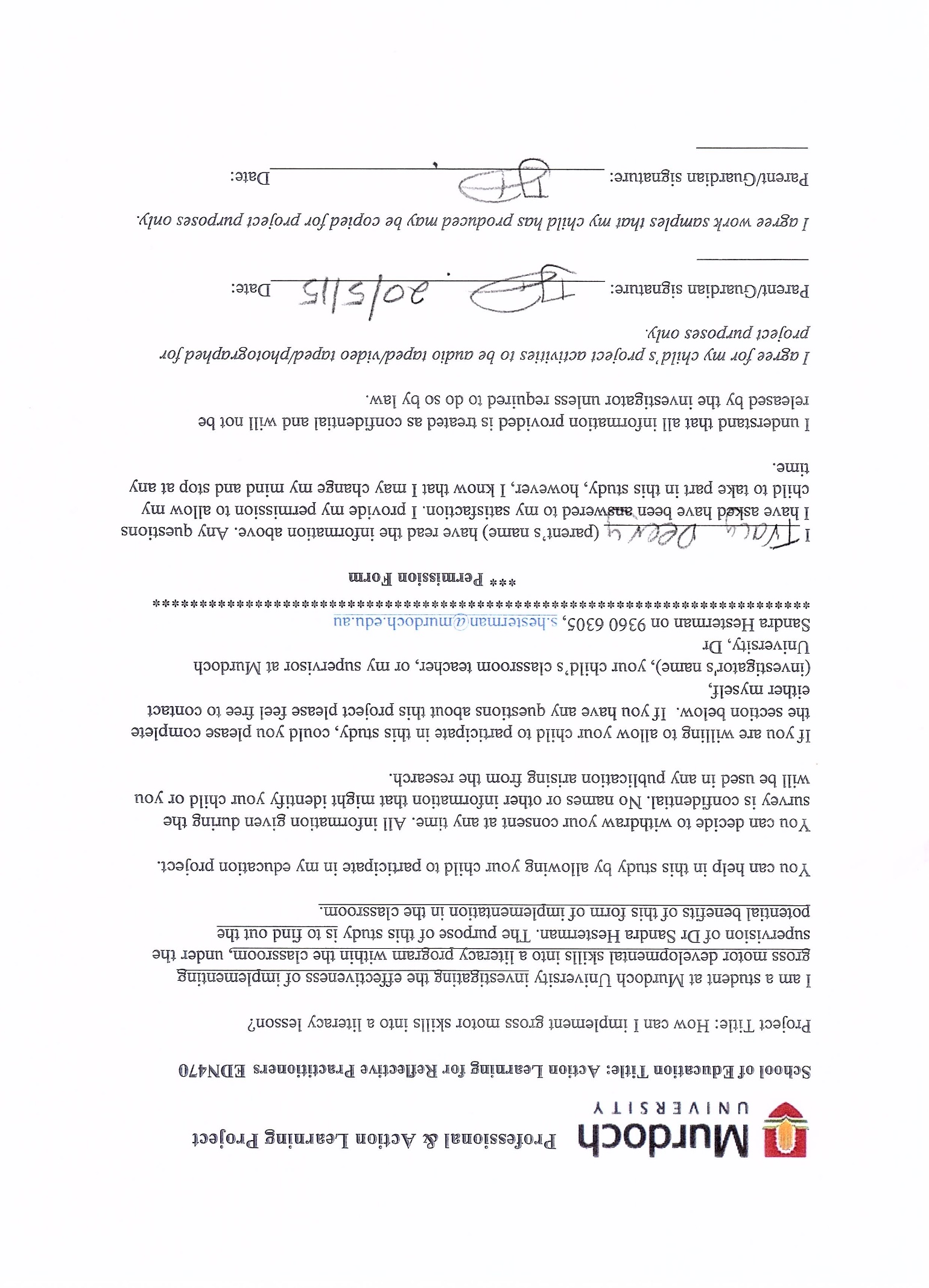 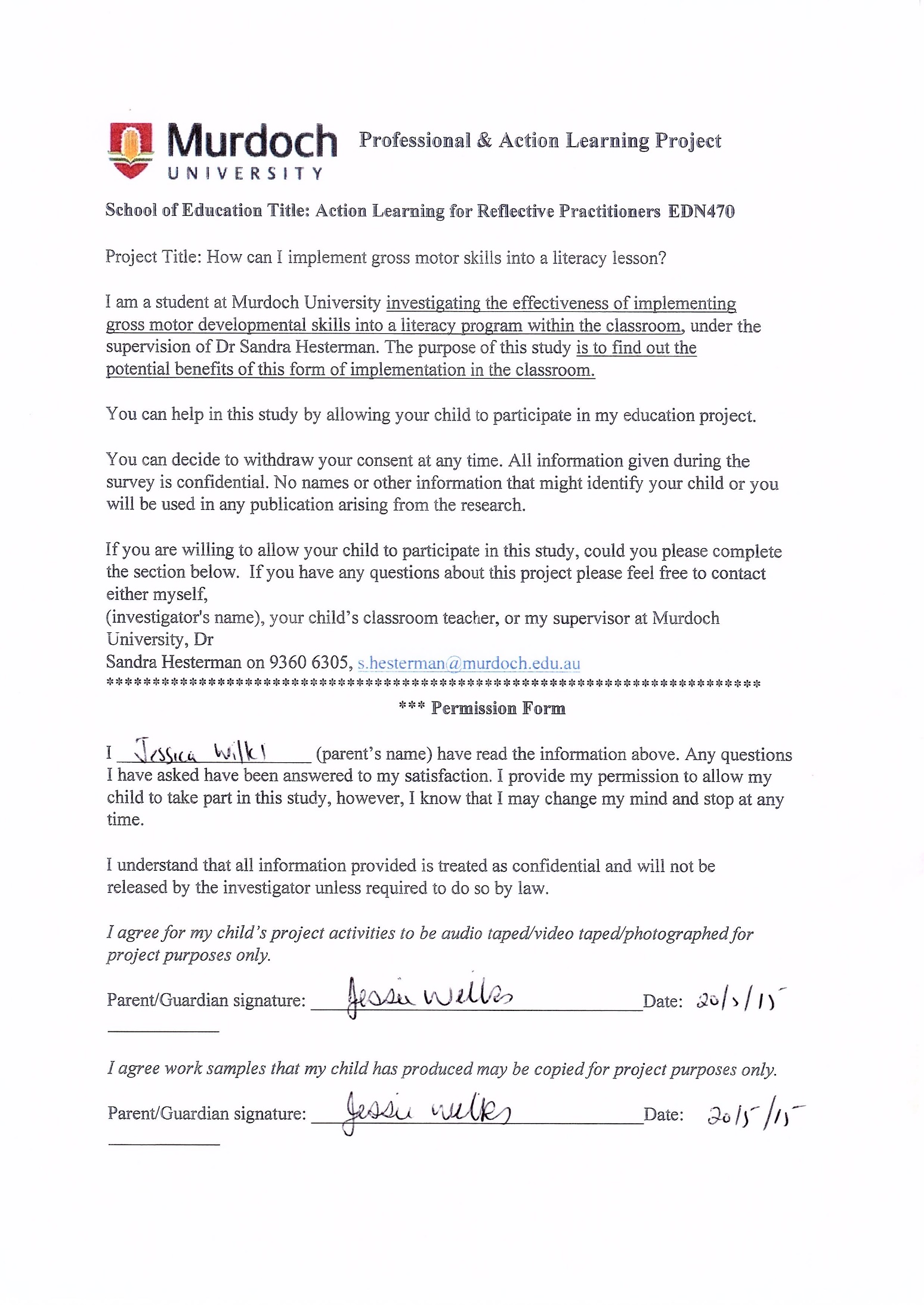 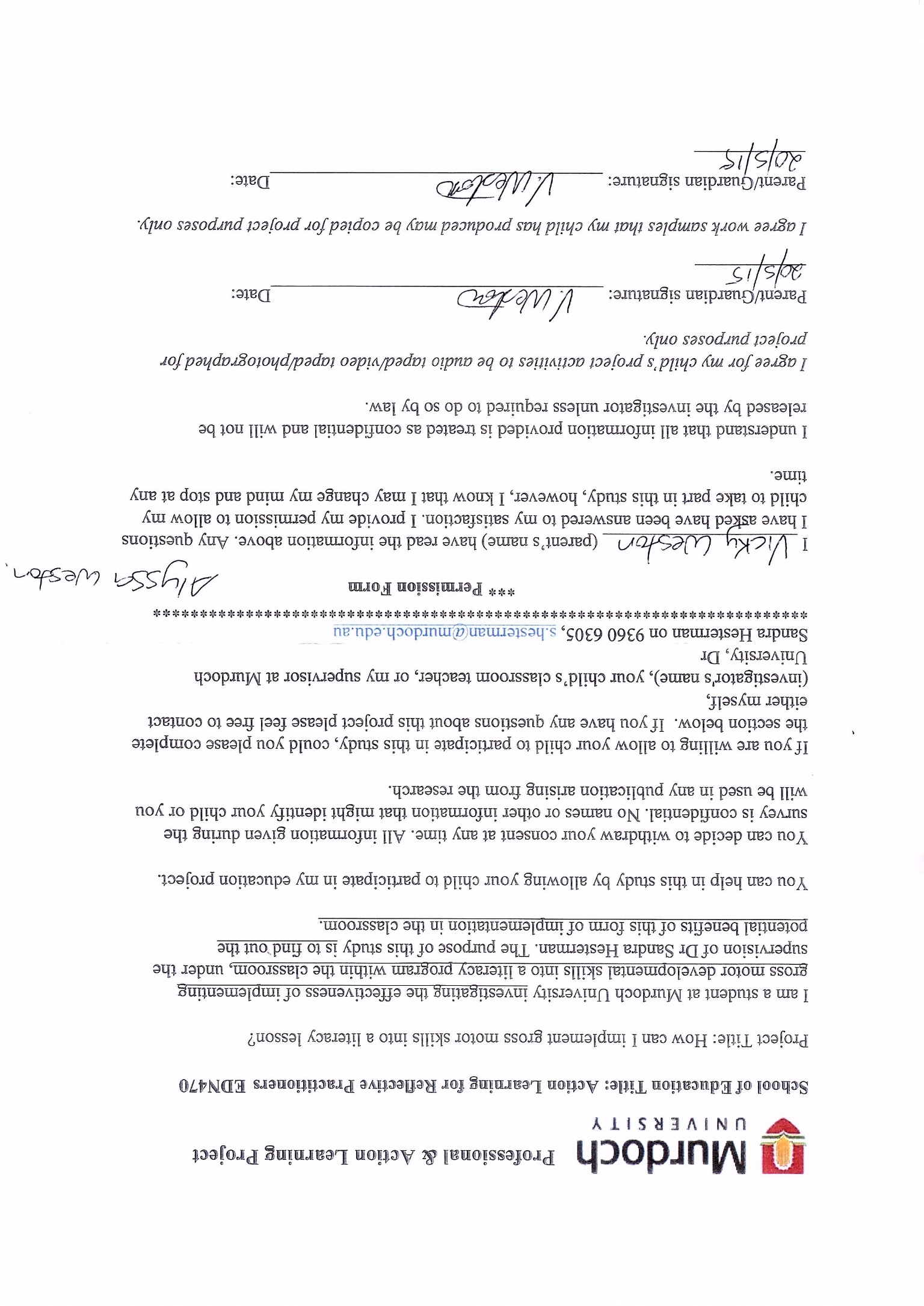 